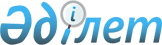 О внесении изменений в распоряжение Президента Республики Казахстан от 4 марта 1999 года N 16
					
			Утративший силу
			
			
		
					Распоряжение Президента Республики Казахстан от 27 февраля 2002 года N 314. Утратило силу - Указом Президента РК от 1 февраля 2006 года N 56 (U060056)

                                           Подлежит опубликованию в 

                                           республиканской печати 

                                           в изложении      Внести в распоряжение Президента Республики Казахстан от 4 марта 1999 года N 16   N990016_   "Об утверждении персонального состава Национальной комиссии по делам семьи и женщин при Президенте Республики Казахстан" следующие изменения: 

     ввести в состав Национальной комиссии по делам семьи и женщин при Президенте Республики Казахстан:      Беркимбаеву                  - Министра образования 

     Шамшу Копбаевну                и науки Республики Казахстан       Искакову                     - директора Республиканского 

     Саиду Куановну                 общественного фонда 

                                    неправительственной организации 

                                    "Микрокредит"      Кадырову                     - председателя Комитета по  

     Зауре Жусуповну                социально-культурному развитию 

                                    Мажилиса Парламента Республики 

                                    Казахстан      Карагусову                   - Министра труда и социальной 

     Гульжану Джанпеисовну          защиты населения Республики 

                                    Казахстан      Кул-Мухаммеда                - Министра культуры, информации 

     Мухтара Абрарулы               и общественного согласия 

                                    Республики Казахстан      Лееву                        - шеф-редактора Казахского 

     Людмилу Ивановну               информационно-аналитического 

                                    агентства "Казинформ" открытого 

                                    акционерного общества  

                                    "Республиканская газета 

                                    "Казахстанская правда"      Сиврюкову                    - президента Конфедерации 

     Валентину Андреевну            неправительственных организаций 

                                    Казахстана       Темиргалиеву                 - директора центрального бюро 

     Розу Темиргалиевну             закрытого акционерного общества 

                                   "Агентство "Хабар" города Астаны;      вывести из указанного состава: Ертлесову Жаннат Джургалиевну, Жумабекову Рысты Маговьяновну, Исмаилову Халиду Хабибовну, Кушербаева Крымбека Елеуовича, Рахметову Гульнару Гумаровну, Рудич Тамару Константиновну, Сарсенбаева Алтынбека Сарсенбаевича и Умарбекову Гульнару.      Президент  

     Республики Казахстан  
					© 2012. РГП на ПХВ «Институт законодательства и правовой информации Республики Казахстан» Министерства юстиции Республики Казахстан
				